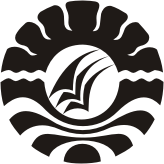 SKRIPSIPEMBERDAYAAN PEREMPUAN MELALUI KURSUS TATA KECANTIKAN RAMBUT TINGKAT DASAR DI TIARA SALON BINAAN SANGGAR KEGIATAN BELAJAR (SKB) UJUNG PANDANG KOTA MAKASSARRISDAYANTI SYCHBUTUHJURUSAN PENDIDIKAN LUAR SEKOLAH FAKULTAS ILMU PENDIDIKAN UNIVERSITAS NEGERI MAKASSAR2014PEMBERDAYAAN PEREMPUAN MELALUI KURSUS TATA KECANTIKAN RAMBUT TINGKAT DASAR DI TIARA SALON BINAAN SANGGAR KEGIATAN BELAJAR (SKB) UJUNG PANDANG KOTA MAKASSARSKRIPSIDiajukan Untuk Memenuhi Sebagian Persyaratan Guna Memperoleh Gelar Sarjana Pendidikan Pada Jurusan Pendidikan Luar Sekolah Fakultas Ilmu Pendidikan Universitas Negeri MakassarOleh: RISDAYANTI SYCHBUTUHNIM. 104204019JURUSAN PENDIDIKAN LUAR SEKOLAHFAKULTAS ILMU PENDIDIKANUNIVERSITAS NEGERI MAKASSAR2014PERSETUJUAN PEMBIMBINGSkripsi dengan judul Pemberdayaan Perempuan Melalui Kursus Tata Kecantikan Rambut Tingkat Dasar di Tiara Salon Binaan Sanggar Kegiatan Belajar (SKB) Ujung Pandang Kota Makassar.Atas nama:Nama		: Risdayanti SychbutuhNim		: 104204019Jurusan	: Pendidikan Luar Sekolah Fakultas	: Ilmu PendidikanSetelah diperiksa dan diteliti, naskah skripsi ini telah memenuhi syarat untuk diujikan.Makassar,     Juni 2014Pembimbing I; 					      Pembimbing II;Dra. Istiyani Idrus, M.Si				      Drs. H. Alimin Umar, M.PdNIP. 19510205 198003 2 001 	  		      NIP. 19521020 198003 1 001Disyahkan:Ketua Jurusan PLS FIP UNMDr. H. Syamsul Bakhri Gaffar, M.Si   NIP: 19541203 198003 1 001PENGESAHAN UJIAN SKRIPSISkripsi diterima oleh Panitia Ujian Skripsi Fakultas Ilmu PendidikanUniversitas Negeri Makassar dengan SK Dekan No. 5140/UN36.4/PP/2014, tanggal 24 Juni 2014 untuk memenuhi sebagian persyaratan memperoleh gelar Sarjana Pendidikan Pada Jurusan Pendidikan Luar Sekolah pada hari senin tanggal 30 Mei 2014.Disahkan oleh: Dekan FIP UNMProf. Dr. H. Ismail Tolla, M.PdNIP. 19531230 198003 1 005Panitia Ujian:Ketua			: Drs. M. Ali Latif Amri, M.Pd	 (......................................)Sekretaris	: Dr. H. Syamsul Bakhri Gaffar, M.Si (......................................)Pembimbing I		: Dra. Istiyani Idrus, M.Si		 (......................................)Pembimbing II	: Drs. H. Alimin Umar, M.Pd		 (......................................)Penguji I		: Drs. Firdaus Hasan, M.Si		(.......................................)Penguji II		: Dra. St. Habibah, M.Si		(.......................................)PERNYATAAN KEASLIAN SKRIPSISaya yang bertanda tangan di bawah ini:Nama			: Risdayanti SychbutuhNim			: 104 204 019Jurusan 		: Pendidikan Luar Sekolah Judul Skripsi        : Pemberdayaan Perempuan Melalui Kursus Tata Kecantikan  Rambut Tingkat Dasar di Tiara Salon Binaan Sanggar Kegiatan Belajar (SKB) Ujung Pandang Kota MakassarMenyatakan dengan sebenarnya bahwa skripsi yang saya tulis ini benar merupakan hasil karya saya sendiri dan bukan pengambilalihan tulisan dan pikiran orang lain yang saya akui sebagai hasil atau pikiran sendiri.Apabila dikemudian hari terbukti atau dibuktikan bahwa skripsi ini hasil jiblakan, maka saya bersedia menerima sanksi atas perbuatan tersebut sesuai ketentuan yang berlaku.Makassar,      Juni 2014Yang membuat pernyataan Risdayanti SychbutuhMOTTOSesuatu yang belum dikerjakan, namun banyak pertimbangan seringkali tampak mustahil untuk dikerjakan, namun baru yakin ketika telah berhasil melakukannya dengan baik.(Risdayanti Sychbutuh)Kuperuntukkan karya yang teramat sederhana ini sebagai tanda terima kasihku kepada ayahanda dan ibunda tercinta beserta kakak dan adik-adikku tersayangyang senantiasa memberikan do’a dan motivasi yang tulus serta pengorbanan berupa materil.Terima kasih untuk semuanyaABSTRAKRisdayanti Sychbutuh. 2014. Pemberdayaan Perempuan Melalui Kursus Tata  Kecantikan Rambut di Tiara Salon Binaan Sanggar Kegiatan Belajar (SKB) Ujung Pandang Kota Makassar. Skripsi. Dibimbing oleh Dra. Istiyani Idrus, M.Si dan 
Drs. H. Alimin Umar, M.Pd.; Jurusan Pendidikan Luar Sekolah Fakultas Ilmu Pendidikan Universitas Negeri Makassar.Penelitian ini mengkaji tentang Pemberdayaan Perempuan Melalui Kursus Tata Kecantikan Rambut Tingkat Dasar di Tiara Salon Binaan Sanggar Kegiatan Belajar (SKB) Ujung Pandang Kota Makassar. Tujuan penelitian ini untuk mengetahui  sejauh mana program kursus tata kecantikan rambut tingkat dasar di Tiara Salon Binaan Sanggar Kegiatan Belajar (SKB) Ujung Pandang Kota Makassar dapat memberdayakan perempua. Penelitian ini menggunakan pendekatan metode penelitian kualitatif dan jenis penelitian yang digunakan adalah fenomenologi. Subjek penelitian ini ketua penyelenggara 1 orang, instruktur 1 orang, peserta didik 2 orang yang mengikut kursus tata kecantikan rambut tingkat dasar. Data dikumpulkan dengan mengunakan teknik wawancara, observasi dan dokumentasi. Data diolah dengan menelaah seluruh data, reduksi data dan verifikasi data. Kesimpulan hasil penelitian ini yaitu Peserta didik memiliki pengetahuan dan keterampilan mengenai tata kecantikan rambut tingkat dasar sehingga nantinya telah siap memasuki dunia kerja yang berhubungan dengan indusrti salon kecantikan dan dapat mempunyai penghasilan.PRAKATAPuji syukur penulis panjatkan ke hadirat Allah Swt, atas berkat rahmat dan hidayah-Nya sehingga penulis mampu menyelesaikan skripsi dengan judul Pemberdayaan Perempuan Melalui Kursus Tata Kecantikan Rambut Tingkat Dasar di Tiara Salon Bianaan Sanggar Kegiatan Belajar Ujung Pandang Kota Makassar. Skripsi yang sederhana ini diajukan guna untuk memenuhi salah satu syarat memperoleh gelar Sarjana Pendidikan pada Program studi Pendidikan Luar Sekolah Fakultas Ilmu Pendidikan Universitas Negeri Makassar. Salam dan Salawat tidak luput penulis kirimkan kepada Rasulullah Muhammad Shallallahu ‘Alaihi Wasallam beserta keluarganya dan sahabat-sahabatnya serta ummatnya yang hingga saat ini masih setia pada ajaran-Nya.Dalam penyusunan skripsi, penulis menyadari bahwa mengalami kesulitan  baik dalam proses pengumpulan bahan pustaka, pelaksanaan penelitian, maupun dalam penyusunannya. Namun berkat bimbingan dan dorongan dari berbagai pihak, maka kesulitan dapat teratasi. Oleh karena itu, maka penulis menyampaikan ucapan terima kasih kepada Dra. Istiyani Idrus, M.Si dan Drs. H. Alimin Umar, M.Pd yang senantiasa meluangkan waktunya dalam memberikan saran dan masukan dalam menyususn skripsi ini. Selanjutnya ucapan terima kasih yang sebesar-besarnya kepada semua pihak atas bantuannya baik itu berupa materil dan non materil, Penulis menyampaikan dengan rasa hormat kepada:Prof. Dr.H. Arismunandar, M.Pd., Rektor Universitas Negeri Makassar, yang telah memberi peluang untuk mengikuti proses perkuliahan di jurusan Pendidikan Luar Sekolah Fakultas Ilmu Pendidikan.Prof. Dr. H. Ismail Tolla, M.Pd., Dekan FIP UNM; Drs. M. Ali Latif Amri, M.Pd Pembantu Dekan I; Drs. Andi Mappincara Pembantu Dekan II; dan Drs. Muh. Faisal, M.Pd. Pembantu Dekan III Fakultas Ilmu Pendidikan Universitas Negeri Makassar, yang telah memberikan layanan akademik, administrasi dan kemahasiswaan selama proses pendidikan dan penyelesaian studi.Dr. H. Syamsul Bakhri Gaffar, M.Si dan Dra. Istiyani Idrus, M.Si masing-masing sebagai ketua dan sekretaris jurusan Pendidian Luar Sekolah Fakultas Ilmu Pendidikan Universitas Negeri Makassar, yang penuh dengan perhatian memberikan bimbingan dan memfasilitasi penulis selama proses perkuliahan.Bapak dan Ibu Dosen Fakultas Ilmu Pendidikan Universitas Negeri Makassar khususnya di Jurusan Pendidikan Luar Sekolah yang telah memberikan ilmu dan bimbingan yang sangat berharga bagi penulis.Muhammad Fahruddin, S.Pd, M.Pd., Kepala SKB Ujung Pandang Kota Makassar, yang telah berkenan menerima penulis untuk melakukan penelitian.Dra. Munkiraman Ketua penyelenggara kursus tata Kecantikan rambut yang telah membantu penulis dalam memberikan informasi selama penulis melakukan penelitianKepada Ayahanda (Edin Sychbutuh), Ibunda (Popon Kartini, S.Pd) beserta kakakku (Edi Supriadi, SH) dan adik-adiku (Rafikayana, Randiyuda, Ringgo Malik, Reinal) tercinta, terima kasih telah memberikan motivasi selama saya melanjutkan studi di Universitas Negeri Makassar.Seluruh keluarga besarku yang telah banyak mencurahkan perhatian, dorongan semangat, dan do’a sehingga penulis mampu melewati semuanya dengan baik.Untuk sahabat-sahabatku A. Nurul Khaeriyah, Tria Irawan, Nurfitri Handayani, Nurhidayat dan Nurhaerani yang salalu memberikan semangat beserta bentuan dan sampai kapan pun kalian adalah sahabatku yang senantiasa dalam perjuangan suka dan duka.Untuk teman-teman PLS angakata 2010 yang senantiasa memberikan dorongan penulis dalam menyelesaikan skripsi ini.Kepada seluruh pihak yang telah memberikan bantuan kepada penulis dalam penyelesaian skripsi yang penulis tidak sempat sebutkan satu persatu.Akhirnya tiada yang dapat penulis lakukan selain memohon maaf atas segala kekhilafan dan keterbatasan yang ada, sekaligus menyerahkan kepada Allah Swt semoga segala sumbangsih yang begitu tulus dari semua pihak mendapatkan pahala yang berlipat ganda, Amin…					Makassar,   Juni 2014PenulisRisdayanti SychbutuhDAFTAR ISIHALAMAN SAMPUL                                                                                              iHALAMAN JUDUL                                                                                                  iiPERSETUJUAN PEMBIMBING                                                                              iiiPENGESAHAN UJIAN SKRIPSI                                                                             ivPERNYATAAN KEASLIAN SKRIPSI                                                                    vMOTTO                                                                                                                      viABSTRAK                                                                                                                 viiPRAKATA                                                                                                                 viiiDAFTAR ISI                                                                                                              xiDAFTAR TABEL                                                                                                      xiiiDAFTAR GAMBAR                                                                                                  xivDAFTAR LAMPIRAN                                                                                               xvBAB  I	PENDAHULUAN                                                                                     1Konteks Penelitian                                                                              1Rumusan Masalah                                                                               4Tujuan Penelitian                                                                                4Manfaat Hasil Penelitian                                                                     4BAB  II	KAJIAN PUSTAKA DAN KERANGKA PIKIR                                      6Kajian Pustaka                                                                                     6Pemberdayaan Perempuan                                                              6Pengertian Pemberdayaan                                                          6Pengertian Pemberdayaan Perempuan                                       10Tujuan Pemberdayaan Perempuan                                             11Faktor-faktor Yang Mempengaruhi Pemberdayaan Perempuan                                                                                  11Bentuk–bentuk Pemberdayaan Perempuan                                12Kursus Sebagai Satuan Pendidikan Luar Sekolah                          14Tinjauan Tentang Kursus                                                           14Upaya Pemberdayaan Perempuan Melalui Kursus                    15Sasaran Kursus                                                                           17Jenis-jenis Kursus                                                                       17Tata Kecantikan Rambut                                                                19Pengertian Kecantikan                                                               19Tata Kecantikan Rambut                                                           19Peralatan Yang digunakan Untuk Proses  Pembelajaran           20Kerangka Pikir                                                                                    21BAB  III	METODE PENELITIAN                                                                           23Pendekatan dan Jenis Penelitian                                                         23Fokus  Penelitian                                                                                 24Kehadiran Peneliti                                                                               25Lokasi Penelitian                                                                                 25Sumber Data                                                                                        25Teknin Pengumpulan Data                                                                  25Analisis Data                                                                                       27Pengecekan Kebsahan Data                                                                28BAB  IV  HASIL PENELITIAN DAN PEMBAHASAN                                          30Hasil Penelitian                                                                                    30Pembahasan                                                                                         48BAB  V	KESIMPULAN DAN SARAN                                                                   52Kesimpulan                                                                                         52Saran                                                                                                   52DAFTAR PUSTAKA                                                                                                 54LAMPIRAN                                                                                                                56DAFTAR TABELTabel 				Judul	Tabel 					HalamanTabel 4.1. Nama Peserta Kursus                                                                              32DAFTAR GAMBARGambar				Judul					HalamanGambar. 1 Skema Kerangka Pikir                                                                           22DAFTAR LAMPIRANNo					Judul					HalamanLampiran 1.    Kisi-kisi Intrumen Penelitian Tentang Pemberdayaan   Perempuan  Melalui Kursus Tata Kecantikan Rambut Tingkat Dasar Di Tiara Salon Binaan SKB Ujung Pandang Kota Makassar                                                                    57Lampiran 2.  	Pedoman Wawancara Kepada Ketua Penyelenggara 	Tentang Pemberdayaan Perempuan Melalui Kursus Tata	Kecantikan Rambut Tingkat Dasar Di Tiara Salon Binaan SKB 	Ujung Pandang Kota Makassar                                                         59Lampiran 3.  	Pedoman Wawancara Kepada Instruktur Tentang 	Pemberdayaan Perempuan Melalui Kursus Tata Kecantikan 	Rambut Tingkat Dasar Di Tiara Salon Binaan SKB 	Ujung Pandang Kota Makassar                                                         62Lampiran 4.  	Pedoman Wawancara Kepada Peserta Didik Tentang 	Pemberdayaan Perempuan Melalui Kursus Tata Kecantikan 	Rambut Tingkat Dasar Di Tiara Salon Binaan SKB 	Ujung Pandang Kota Makassar                                                         64Lampiran 5.   	Hasil Wawancara Ketua Penyelenggara Tentang 	Pemberdayaan Perempuan Melalui Kursus Tata Kecantikan 	Rambut Tingkat Dasar Di Tiara Salon Binaan SKB Ujung 	Pandang Kota Makassar                                                                    66Lampiran 6.   	Hasil Wawancara Instruktur Tentang Pemberdayaan 	Perempuan Melalui Kursus Tata Kecantikan Rambut Tingkat 	Dasar Di Tiara Salon Binaan SKB Ujung Pandang 	Kota Makassar                                                                                   71Lampiran 7.   	Hasil Wawancara Peserta Didik Tentang Pemberdayaan 	Perempuan Melalui Kursus Tata Kecantikan Rambut Tingkat 	Dasar Di Tiara Salon Binaan SKB Ujung Pandang 	Kota Makassar                                                                                   75Lampiran 8. 	Hasil Observasi Pemberdayaan Perempuan  Melalui 	Kursus Tata Kecantikan Rambut Tingkat Dasar Di Tiar	Salon Binaan SKB Ujung Pandang Kota Makassar                         83Lampiran 9.  	Dokumentasi  Jadwal Kursus Tata Kecantikan Rambut                   89Lampiran 10.   Dokumentansi Garis Besar Program Pengajaran Tata	Kecantikan Rambut                                                                           90Lampiran 11.   Surat Permohonan Pengajuan Judul                                                 93Lampiran 12.  Surat Permohonan Pengajuan Pembimbing                                      94Lampiran 13. 	Surat Penunjukan Pembimbing                                                         95Lampiran 14. 	Surat Permohonan Izin Melakukan Penelitian                                  96Lampiran 15. 	Surat Izin Penelitian                                                                          97Lampiran 16. 	Surat Rekomendasi Penelitian                                                          98Lampiran 17. Surat Keterangan Penelitian                                                               99Daftar Riwayat Hidup                                                                                             100